Maths Worksheet Year 4 – Friday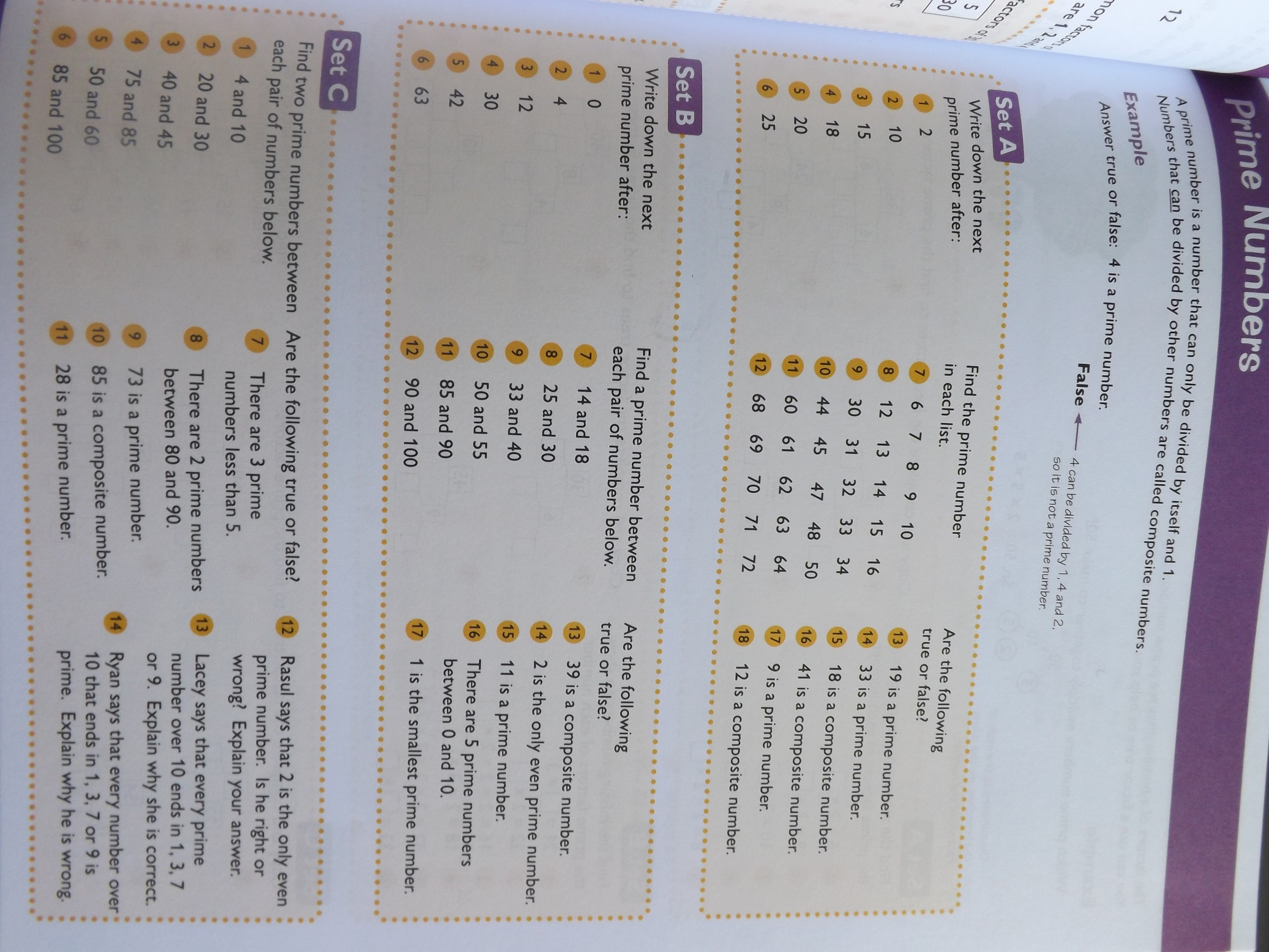 Answers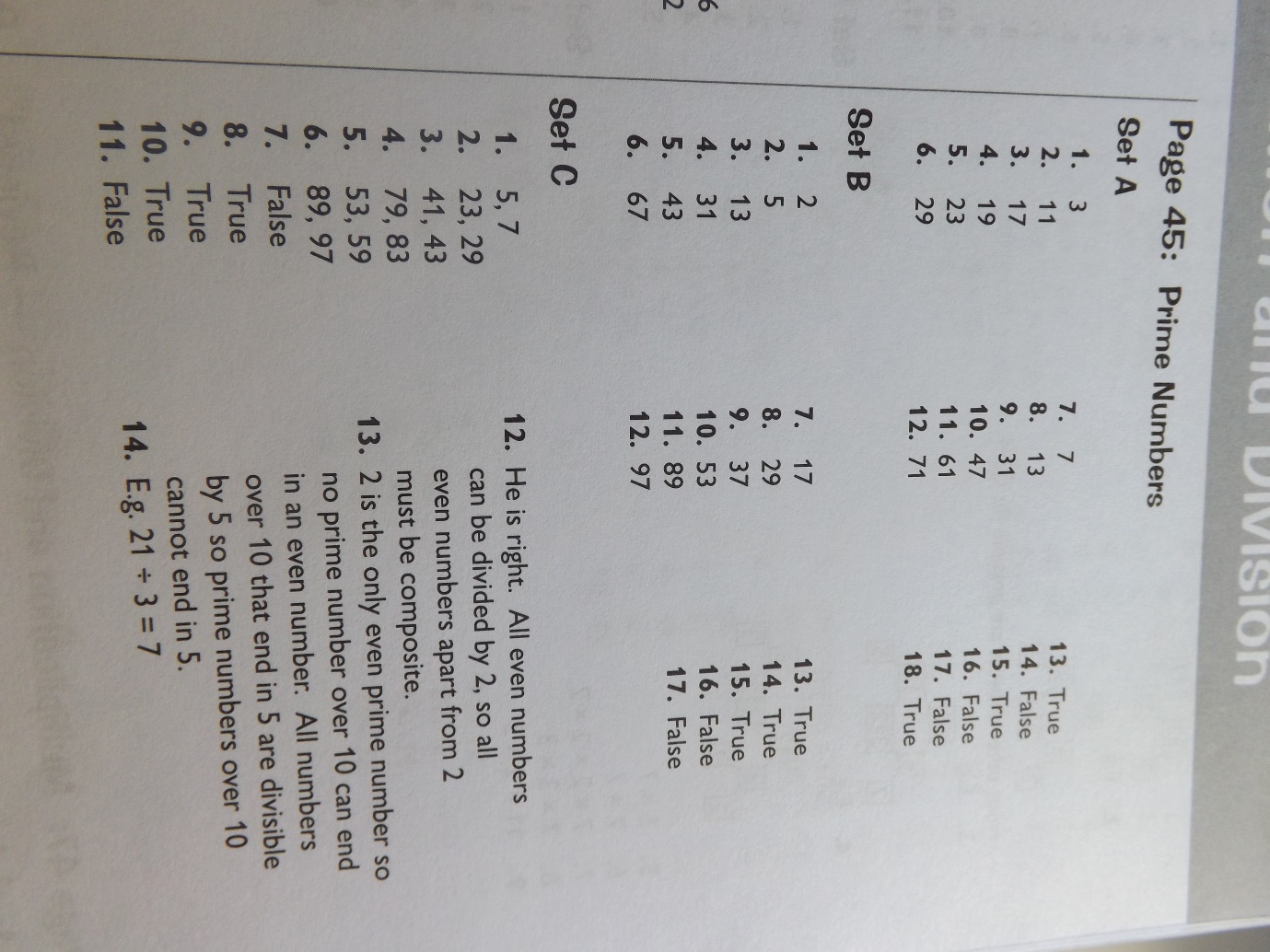 